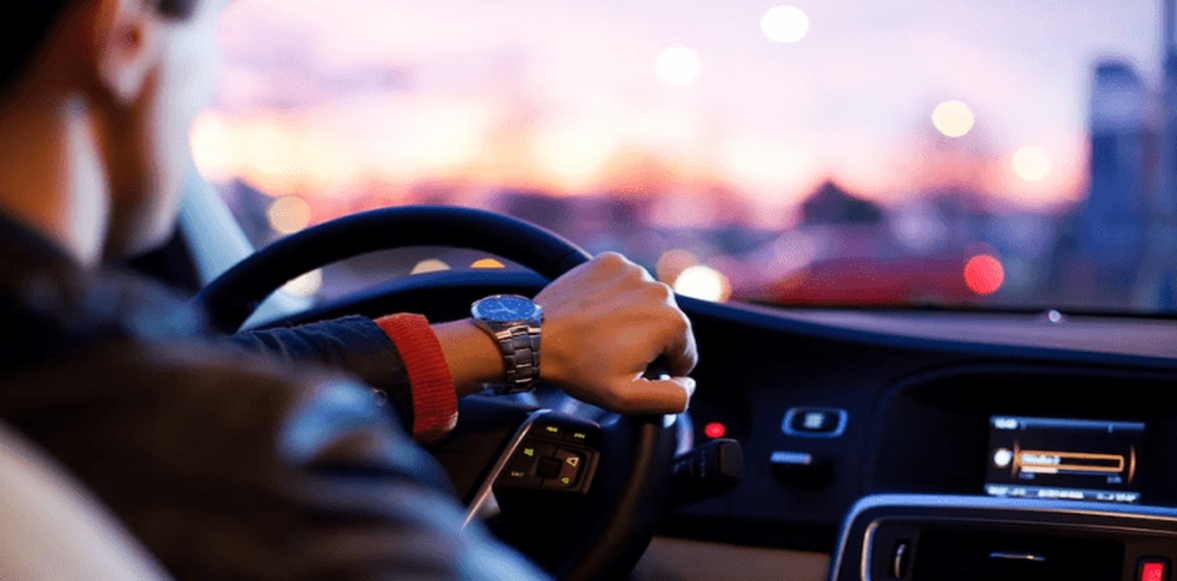 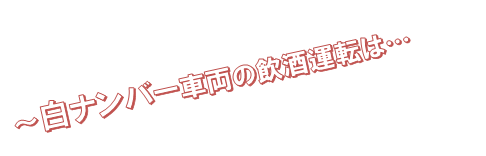 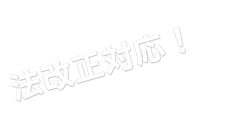 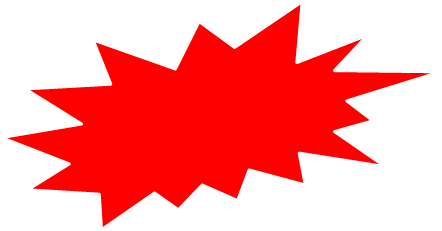 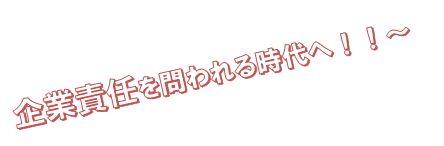 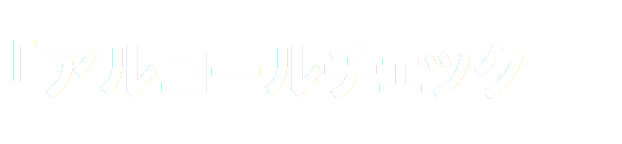 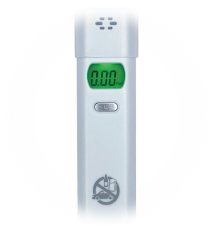 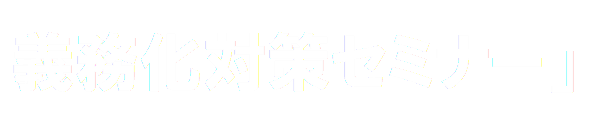 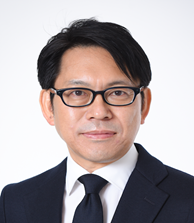 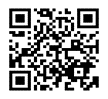 ご不明等ございましたら中小企業相談所 経営支援課 緑川までお問合せください。（TEL：047-351-3000）事業所名Ｔ Ｅ Ｌ所 在 地E-MAIL業　　　種□卸売・小売業　□士業・講師・コンサル業　□生活関連・娯楽サービス業　□宿泊・飲食業□介護・福祉業　□建設業　□運輸業　□その他（　　　　　　　　　）　　　　☜ ※業種に☑を入れて下さい。□卸売・小売業　□士業・講師・コンサル業　□生活関連・娯楽サービス業　□宿泊・飲食業□介護・福祉業　□建設業　□運輸業　□その他（　　　　　　　　　）　　　　☜ ※業種に☑を入れて下さい。□卸売・小売業　□士業・講師・コンサル業　□生活関連・娯楽サービス業　□宿泊・飲食業□介護・福祉業　□建設業　□運輸業　□その他（　　　　　　　　　）　　　　☜ ※業種に☑を入れて下さい。□卸売・小売業　□士業・講師・コンサル業　□生活関連・娯楽サービス業　□宿泊・飲食業□介護・福祉業　□建設業　□運輸業　□その他（　　　　　　　　　）　　　　☜ ※業種に☑を入れて下さい。受講者名